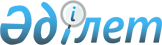 О внесении дополнения в постановление Правительства Республики Казахстан от 23 января 2004 года N 73Постановление Правительства Республики Казахстан от 27 сентября 2004 года N 984      Правительство Республики Казахстан постановляет: 

 

      1. Внести в постановление  Правительства Республики Казахстан от 23 января 2004 года N 73 "О Плане законопроектных работ Правительства Республики Казахстан на 2004 год" следующее дополнение: 

 

      в Плане законопроектных работ Правительства Республики Казахстан на 2004 год, утвержденном указанным постановлением: 

 

      дополнить строкой, порядковый номер 45-8, следующего содержания: 

 

      "45-8. О внесении изменений    МТСЗН   октябрь    Дуйсенова 

      и дополнений в Закон                    ноябрь     Т.Б. 

      Республики Казахстан                   декабрь 

      "О государственной 

      адресной социальной помощи"                               ". 

 

      2. Настоящее постановление вступает в силу со дня подписания.       Премьер-Министр 

      Республики Казахстан 
					© 2012. РГП на ПХВ «Институт законодательства и правовой информации Республики Казахстан» Министерства юстиции Республики Казахстан
				